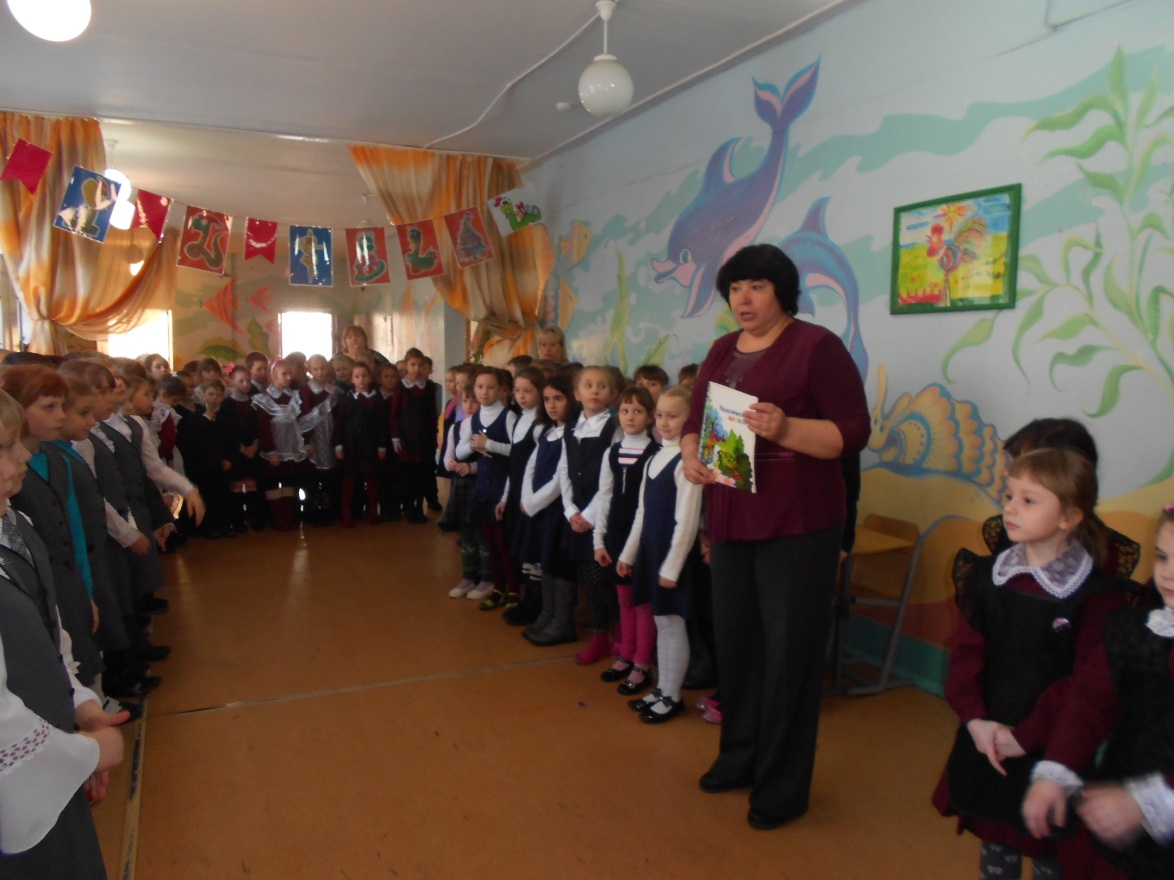 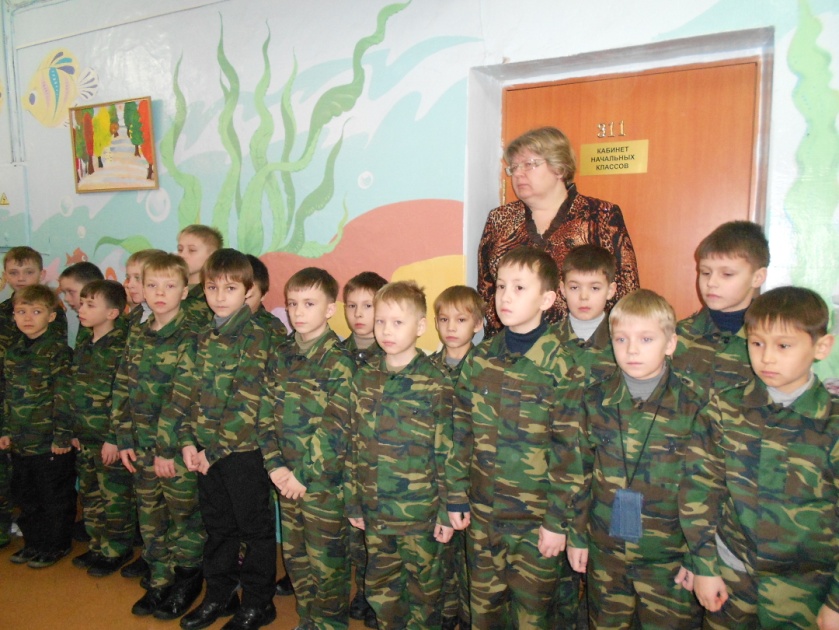 Торжественное открытие недели 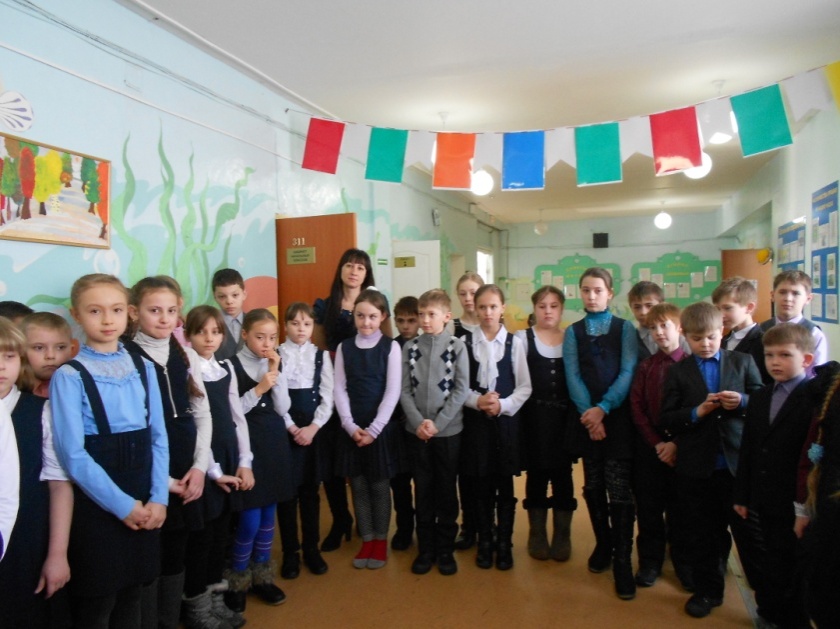 План Недели окружающего мира11 февраля среди учащихся 1 - 4 классов прошло открытие Недели окружающего мира. Состоялась линейка, на которой был объявлен план  Недели окружающего мира. В этот день в классах прошла игра  "Букварь природы". Все учащиеся приняли активное участие в этой игре. 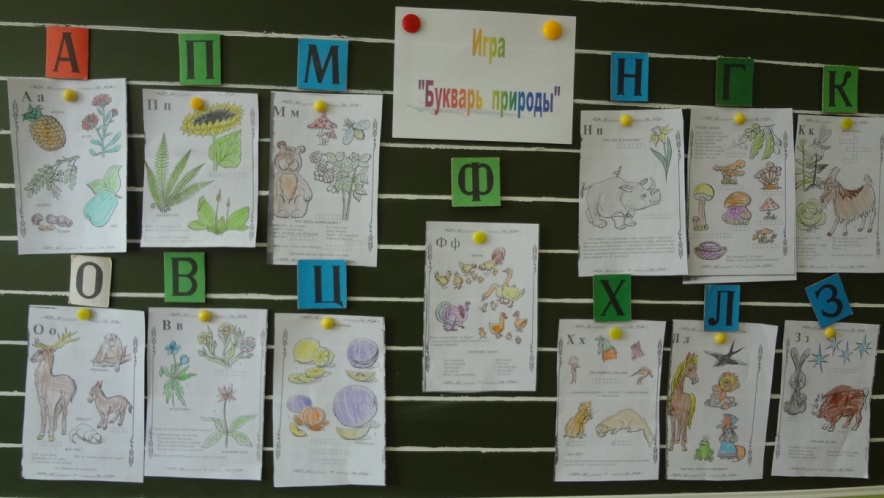 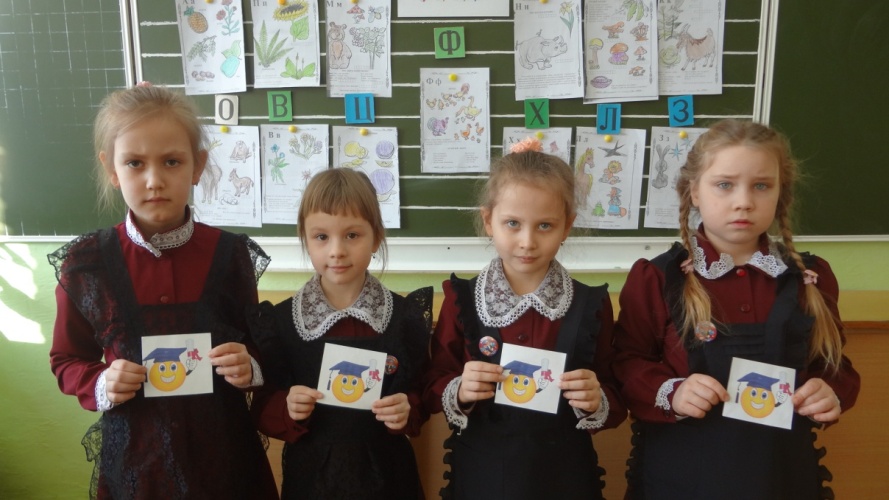 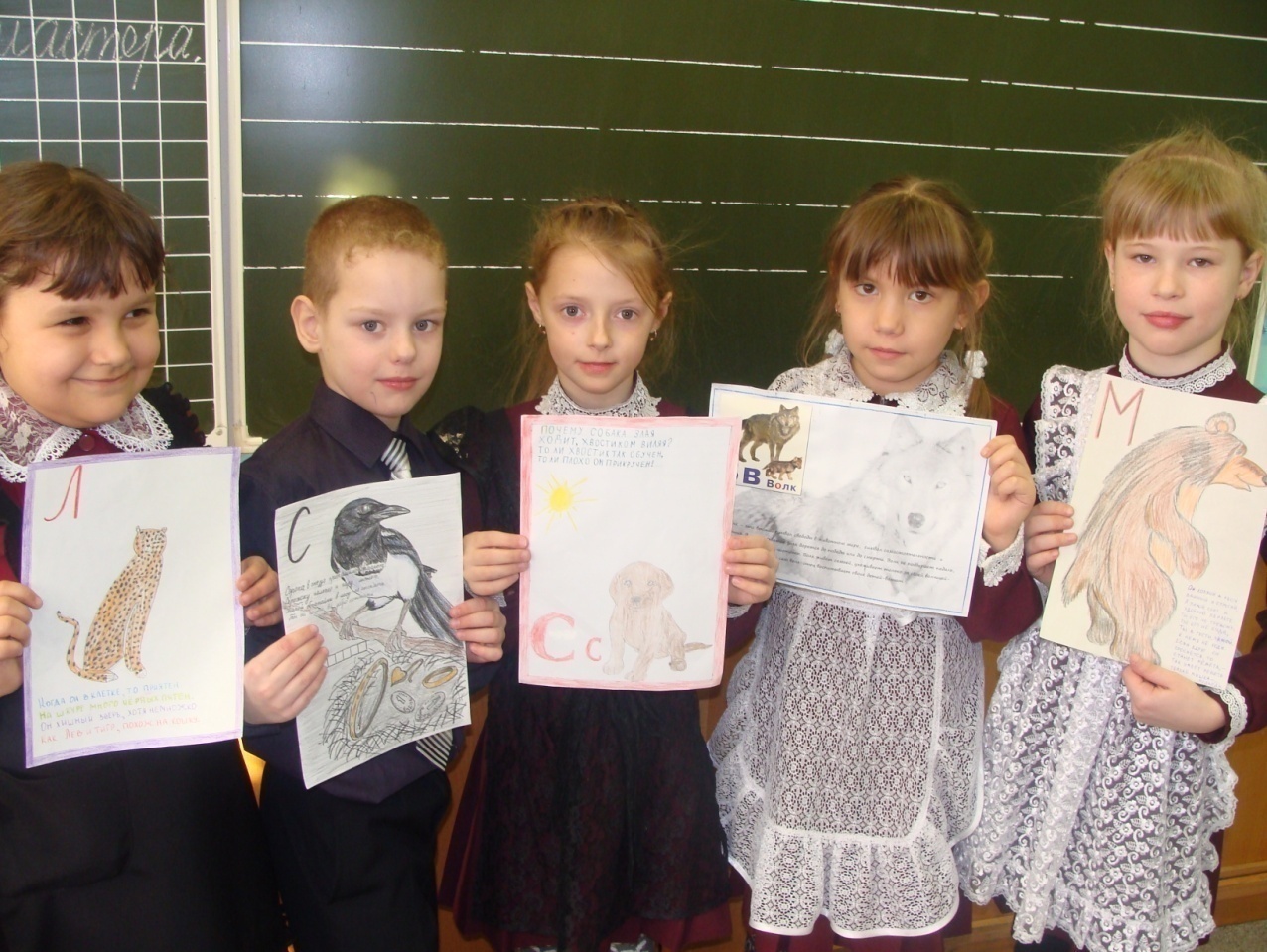 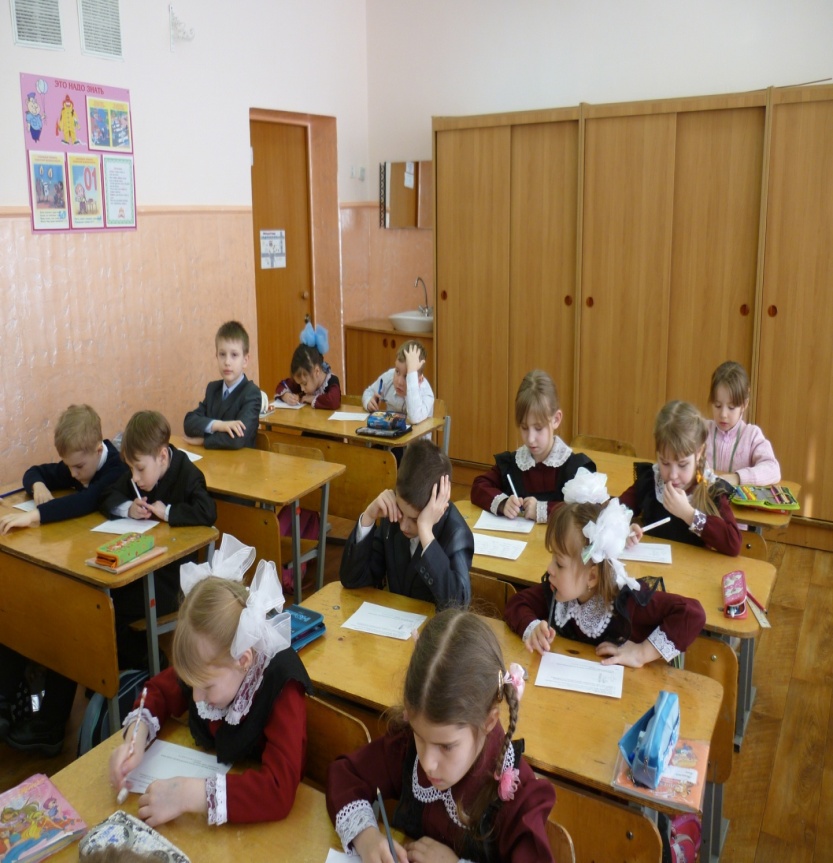 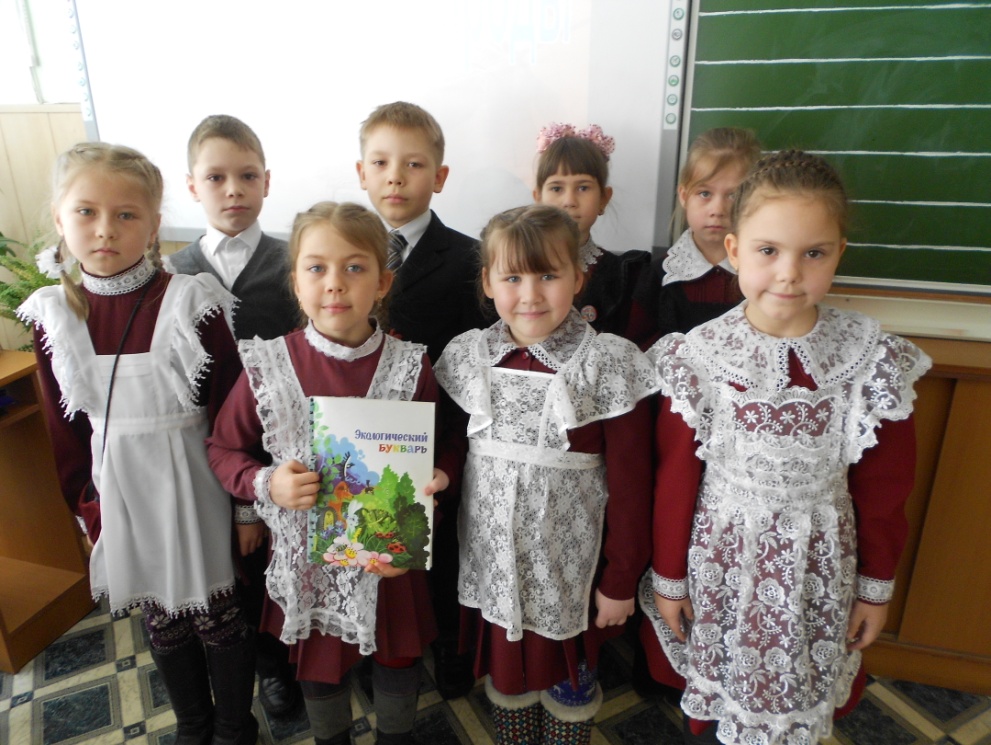 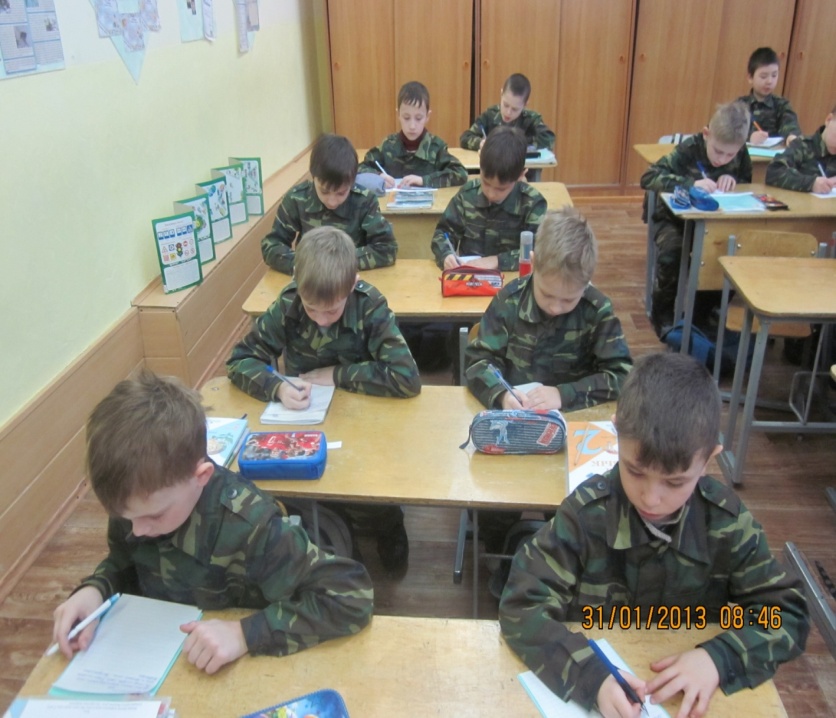 12.02 Прошла экологическая викторина.Победителями стали:1А  Богатых Екатерина, Зверев  Егор, Верхотуров Никита, Гайфулина Полина.1 Б Сероштанова Алена, Шао Ирина, Зензина Светлана, Водопьянова Александра.1 В Пузырева Елизавета, Тифлисова Ксения, Сторокожев Вячеслав.1 Г Осипова Виктория, Ясинский Сергей, Сокуренко Оксана.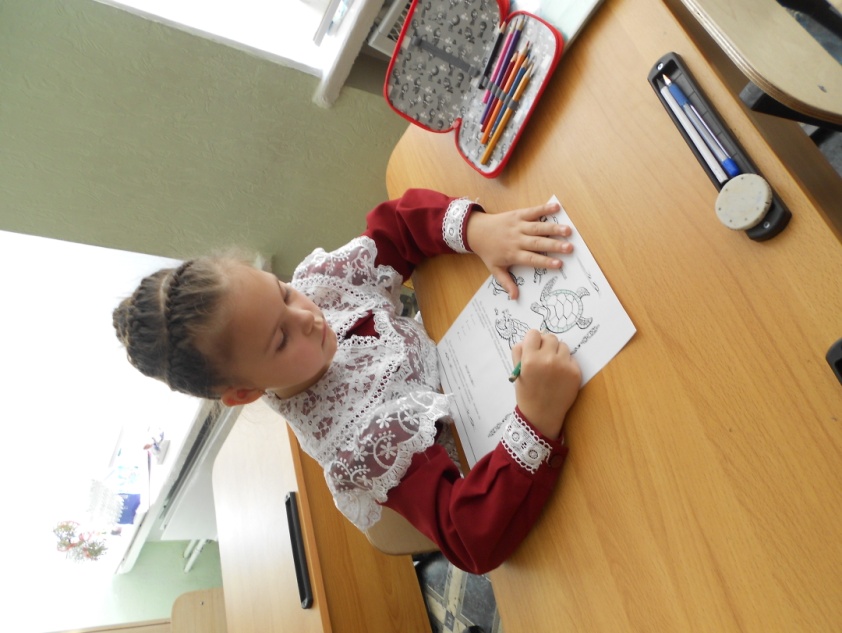 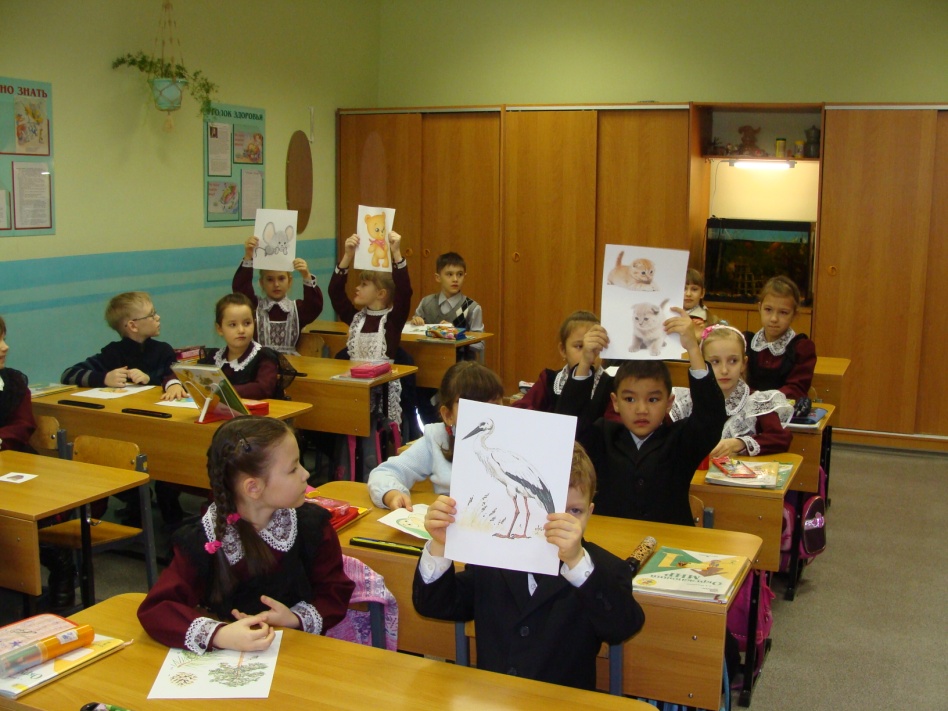 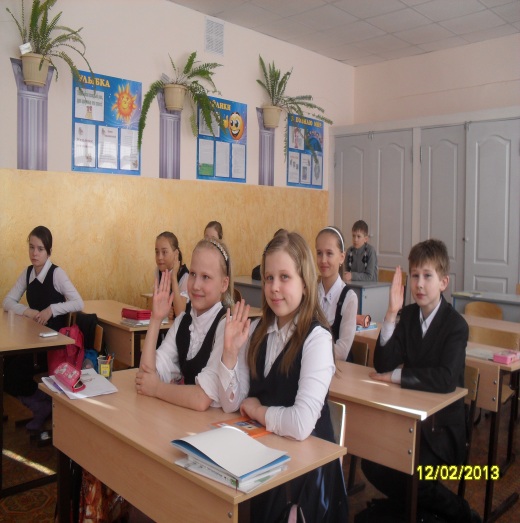 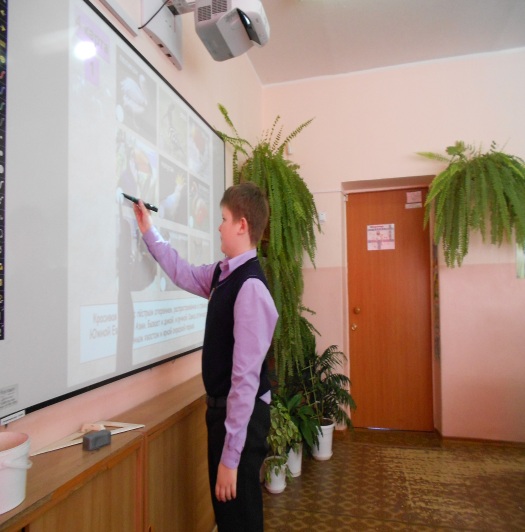 Победители викторины:2 А класс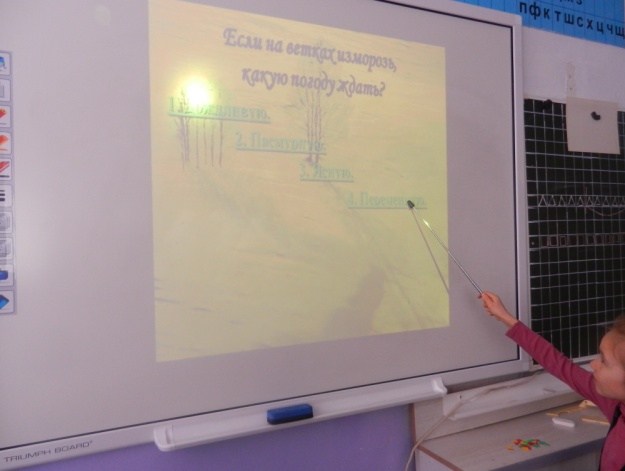 1 место -  Абинякин Иван2 место - Евланов Андрей3 место -  Авдеев Кирилл2 Б класс1 место – Александрова Кристина                Четвериков Леонид               2 место -  Арсентьева Лиза                  Резцов Коля3 место – Глазов Влад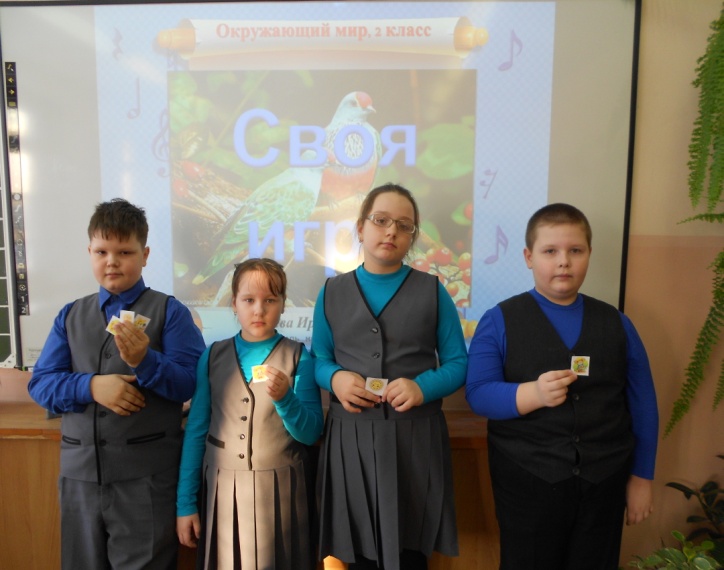 	          2  В  класс       1 место – Колесник Иван       2 место – Жукова Лиза                         Иванов Женя     3 место -  Усынина Ульяна2    Г   класс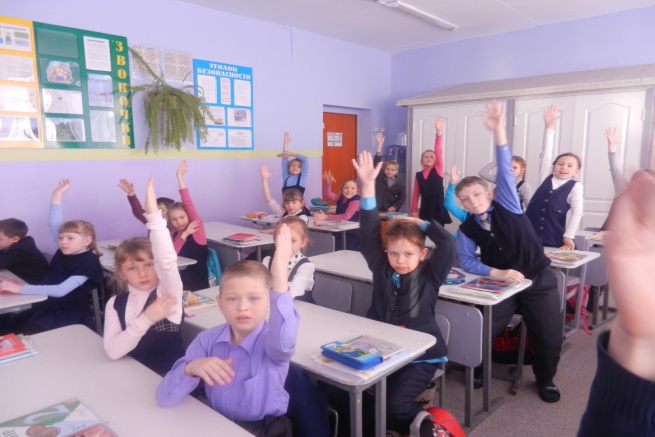 1 место – Дмитряшова Ева2 место – Бойко Егор                  Жукова Полина3 место – Гордеева Софья13февраля прошел конкурс "Посидим, подумаем". В этот день ученики разгадывали ребусы, кроссворды, головоломки. всем ребята были довольны результатами.1 А Гайфулина Полина, Чичулина Елизавета, Павлюченко Матвей, Волченко Елена.1 Б Зензина Светлана, Шао Ирина, Водопьянова Александра.1 В Чжан Алина, Замащикова Ирина, Сяськин Данила.1 Г Владимиров Александр, Ащеулов Кирилл, Савченко Сергей.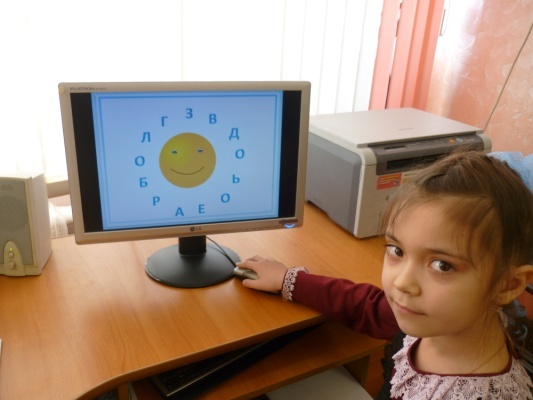 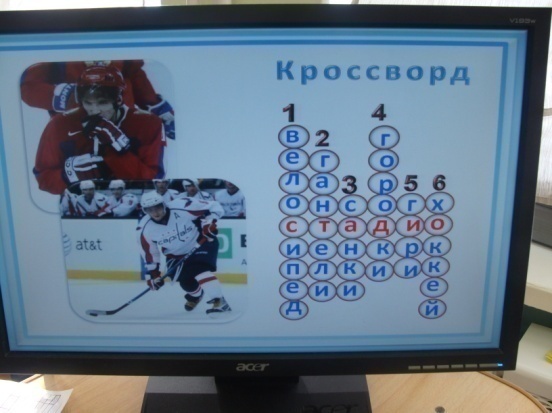 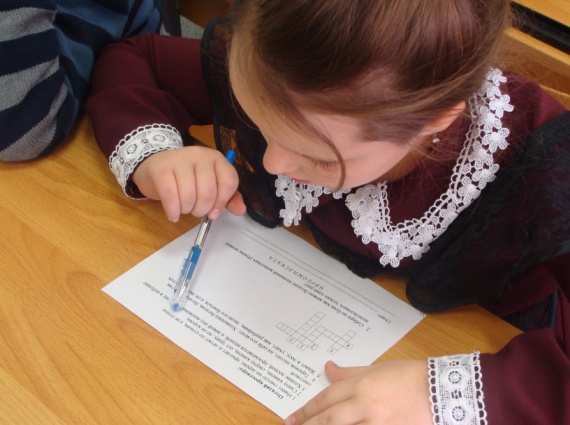 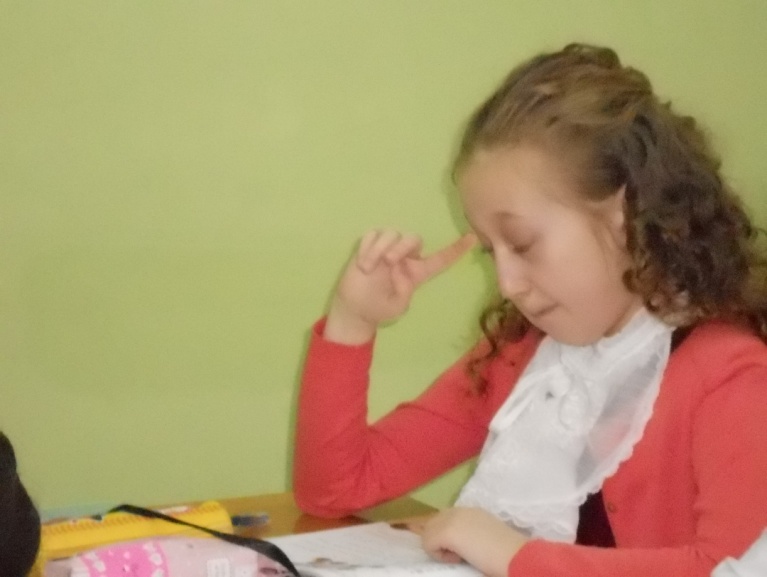 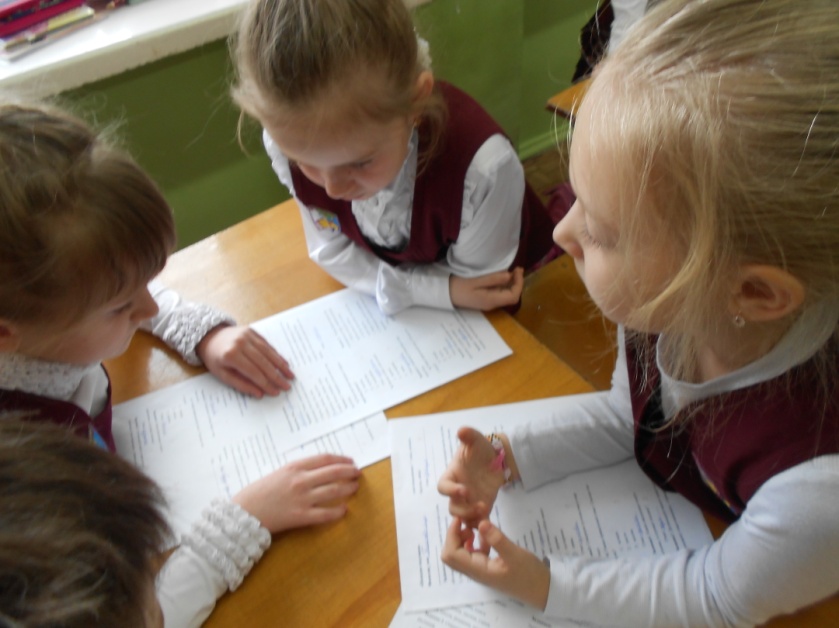 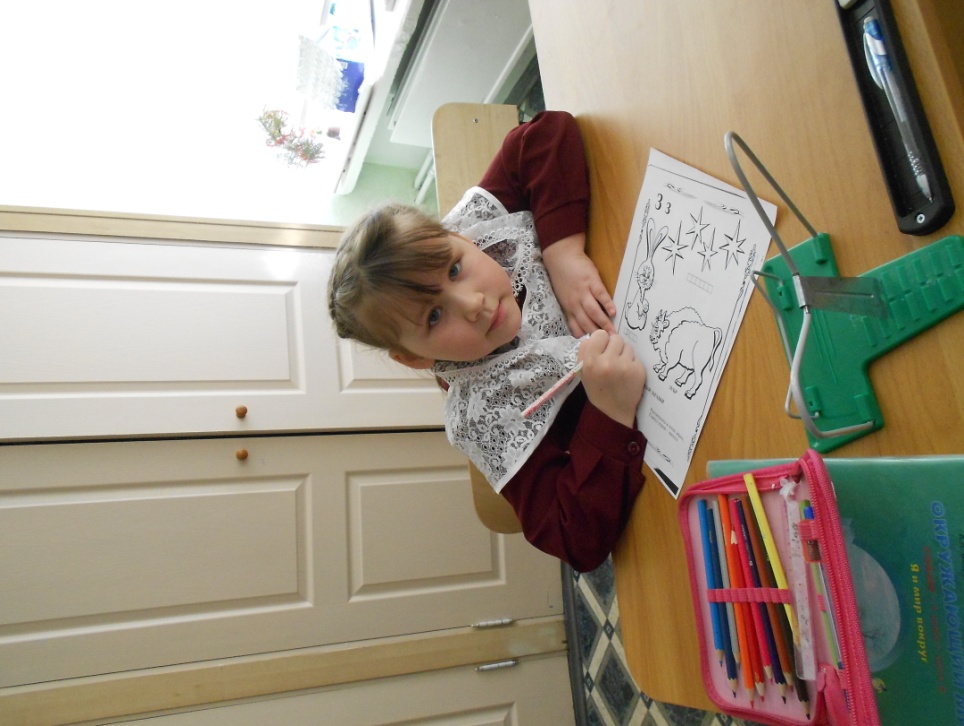 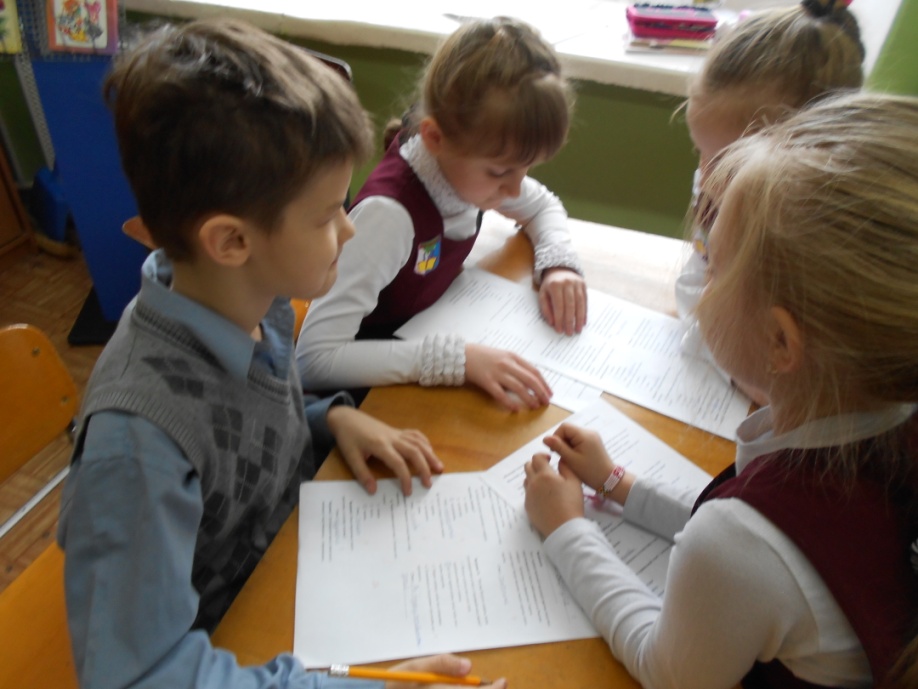 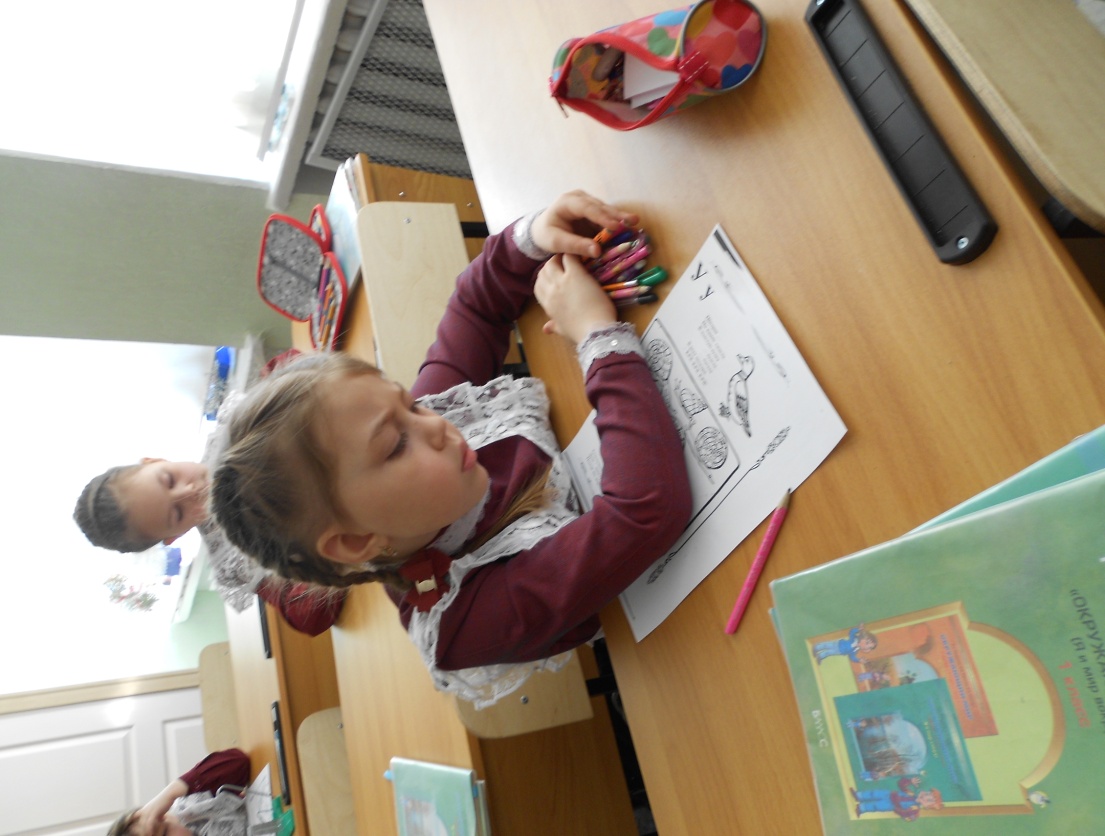 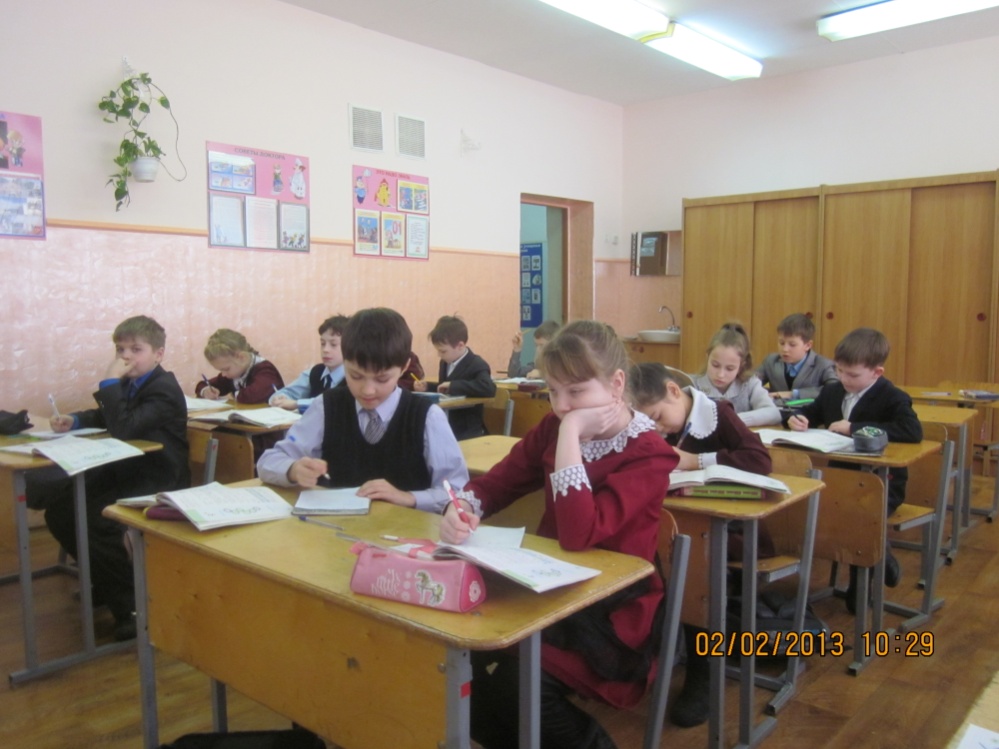 Победители:         3 А класс1место - Синельников Даниил2место - Лебединцев Матвей                                                                                                                         3 Б класс                                                                        1 место - Липилина Екатерина                                                            2 место - Ульрих Яна       3 В класс1 место - Столярова Элина2место - Орлова Ангелина                                                                                                                                              3 Г класс                                                                                                                            1 место - Ничипоренко Данил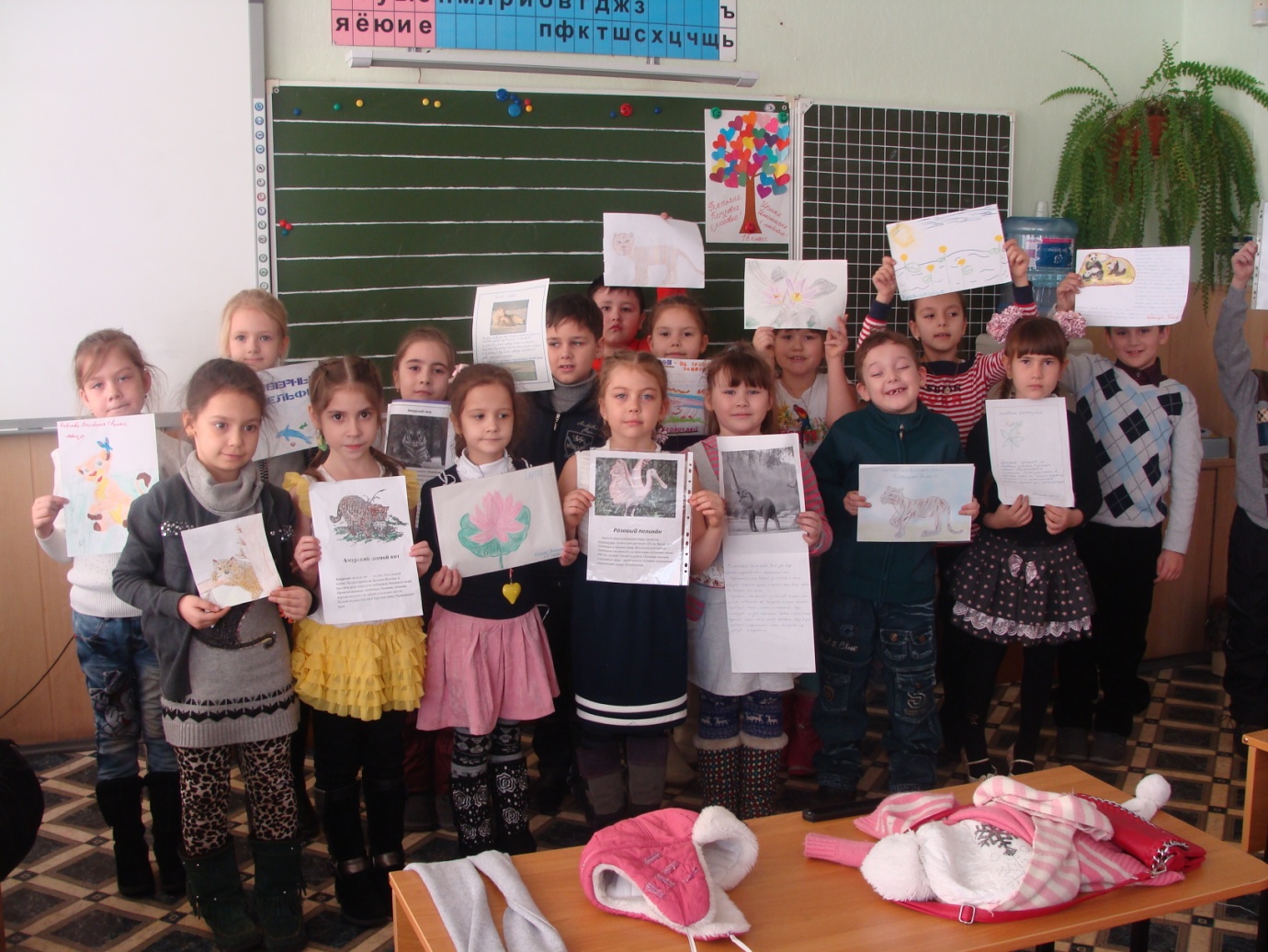 Сроки Содержание Участники Ответственные 11.02Открытие недели. Торжественная линейка.  Игра: «Букварь природы» Учащиеся 1 - 4-х классовБурковская Т.П.,Пичуева Л.Г.1 классов – Т.П. Бурковская2 классов – Т.А. Катаева3 классов – Т.М. Кутепова4 классов – И.А. Михайлова 12.02Экологическая викторина.Учащиеся 1 - 4-х классовУчителя: 1 классов – Е.В. Саяпина2 классов – Н.А. Киселёва3 классов – Т.Е. Чаплыгина4 классов - И.А. Михайлова13.02Конкурс: «Посидим, подумаем». Учащиеся 1-3 классовУчителя: 1 классов – М.В. Брянцева2 классов – Т.А. Катаева3 классов – М.А. Котлярова13.02Олимпиада для 4-х классовУчащиеся 4-х классовБурковская ТП, Л.Г. Пичуева, Е.В. Джиба, И.Н. Шипова 14.02Просмотр видеофильма «7 чудес Хабаровского края»Учащиеся 1 - 4-х классовКлассные руководители 1 – 4 классов15.02Конкурс на лучшие странички для «Красной книги»Учащиеся 1 - 4-х классовУчителя: 1 классов – М.В. Брянцева2 классов – И.Н. Шипова3 классов – Е.В. Джиба4 классов – И.Я. Мартынова16.02Подведение итогов.Награждение.Учащиеся 1 - 4-х классовБурковская Т.П. Пичуева Л.Г.2А класс2Б класс2В класс2Г класс1 местоГоробец КириллАлександрова КристинаЧетвериков ЛёняКолесник ИванМостовщикова Настя2 местоЛазовский ПавелАрсентьева ЛизаРезцов КоляУсынина УльянаРыжкова ДианаЛынник Соня3 местоБандурин ЯрославГлазов ВадимДебердеева АняУрюпина ЛенаСедунова ЛераБабкина ЮляБабок Егор